به نام ایزد  دانا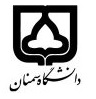 (کاربرگ طرح درس)                   تاریخ بهروز رسانی: 07/11/97              دانشکده     روانشناسی                                               نیمسال اول/ سال تحصیلی 98-97بودجهبندی درسمقطع: کارشناسی*  کارشناسی ارشد  دکتری□مقطع: کارشناسی*  کارشناسی ارشد  دکتری□مقطع: کارشناسی*  کارشناسی ارشد  دکتری□تعداد واحد: نظری2 عملی1تعداد واحد: نظری2 عملی1فارسی: آمار استنباطیفارسی: آمار استنباطینام درسپیشنیازها و همنیازها: آمار توصیفی پیشنیازها و همنیازها: آمار توصیفی پیشنیازها و همنیازها: آمار توصیفی پیشنیازها و همنیازها: آمار توصیفی پیشنیازها و همنیازها: آمار توصیفی Inferential statisticsInferential statisticsنام درسشماره تلفن اتاق: 140شماره تلفن اتاق: 140شماره تلفن اتاق: 140شماره تلفن اتاق: 140مدرس/مدرسین: دکتر محمدعلی محمدی فرمدرس/مدرسین: دکتر محمدعلی محمدی فرمدرس/مدرسین: دکتر محمدعلی محمدی فرمدرس/مدرسین: دکتر محمدعلی محمدی فرمنزلگاه اینترنتی:  منزلگاه اینترنتی:  منزلگاه اینترنتی:  منزلگاه اینترنتی:  پست الکترونیکی: alimohammadyfar@semnan.ac.irپست الکترونیکی: alimohammadyfar@semnan.ac.irپست الکترونیکی: alimohammadyfar@semnan.ac.irپست الکترونیکی: alimohammadyfar@semnan.ac.irبرنامه تدریس در هفته و شماره کلاس: سه شنبه 10-08 و چهارشنبه 15-13برنامه تدریس در هفته و شماره کلاس: سه شنبه 10-08 و چهارشنبه 15-13برنامه تدریس در هفته و شماره کلاس: سه شنبه 10-08 و چهارشنبه 15-13برنامه تدریس در هفته و شماره کلاس: سه شنبه 10-08 و چهارشنبه 15-13برنامه تدریس در هفته و شماره کلاس: سه شنبه 10-08 و چهارشنبه 15-13برنامه تدریس در هفته و شماره کلاس: سه شنبه 10-08 و چهارشنبه 15-13برنامه تدریس در هفته و شماره کلاس: سه شنبه 10-08 و چهارشنبه 15-13برنامه تدریس در هفته و شماره کلاس: سه شنبه 10-08 و چهارشنبه 15-13اهداف درس: توانمندسازی دانشجویان رشته روانشناسی با مفاهیم منطق استنباطی و آزمون های استنباط آماریاهداف درس: توانمندسازی دانشجویان رشته روانشناسی با مفاهیم منطق استنباطی و آزمون های استنباط آماریاهداف درس: توانمندسازی دانشجویان رشته روانشناسی با مفاهیم منطق استنباطی و آزمون های استنباط آماریاهداف درس: توانمندسازی دانشجویان رشته روانشناسی با مفاهیم منطق استنباطی و آزمون های استنباط آماریاهداف درس: توانمندسازی دانشجویان رشته روانشناسی با مفاهیم منطق استنباطی و آزمون های استنباط آماریاهداف درس: توانمندسازی دانشجویان رشته روانشناسی با مفاهیم منطق استنباطی و آزمون های استنباط آماریاهداف درس: توانمندسازی دانشجویان رشته روانشناسی با مفاهیم منطق استنباطی و آزمون های استنباط آماریاهداف درس: توانمندسازی دانشجویان رشته روانشناسی با مفاهیم منطق استنباطی و آزمون های استنباط آماریامکانات آموزشی مورد نیاز: -امکانات آموزشی مورد نیاز: -امکانات آموزشی مورد نیاز: -امکانات آموزشی مورد نیاز: -امکانات آموزشی مورد نیاز: -امکانات آموزشی مورد نیاز: -امکانات آموزشی مورد نیاز: -امکانات آموزشی مورد نیاز: -امتحان پایانترمامتحان میانترمارزشیابی مستمر(کوئیز)ارزشیابی مستمر(کوئیز)فعالیتهای کلاسی و آموزشیفعالیتهای کلاسی و آموزشینحوه ارزشیابینحوه ارزشیابی20-----درصد نمرهدرصد نمرهاستنباط آماری در علوم رفتاری دکتر هومناحتمالات و آمار کاربردی دکتر دلاورSPSS survival manual (Julie Pallant)استنباط آماری در علوم رفتاری دکتر هومناحتمالات و آمار کاربردی دکتر دلاورSPSS survival manual (Julie Pallant)استنباط آماری در علوم رفتاری دکتر هومناحتمالات و آمار کاربردی دکتر دلاورSPSS survival manual (Julie Pallant)استنباط آماری در علوم رفتاری دکتر هومناحتمالات و آمار کاربردی دکتر دلاورSPSS survival manual (Julie Pallant)استنباط آماری در علوم رفتاری دکتر هومناحتمالات و آمار کاربردی دکتر دلاورSPSS survival manual (Julie Pallant)استنباط آماری در علوم رفتاری دکتر هومناحتمالات و آمار کاربردی دکتر دلاورSPSS survival manual (Julie Pallant)منابع و مآخذ درسمنابع و مآخذ درستوضیحاتمبحثشماره هفته آموزشی-ارزیابی سطح علمی دانشجویان 11مقیاس های اندازه گیری21ارتباط ریاضی، احتمالات با آمار31قوانین احتمالاتی و کاربرد آن در متغیر تصادفی گسسته و پیوسته41آزمون فرضیه و برآورد فاصله ای51طبقه بندی مسائل استنباط آماری61مجذور خی تک متغیری71مجذور خی دو متغیری81آزمون z تک متغیری92آزمون t تک متغیری102آزمون t برای دو گروه مستقل112آزمون t برای دو گروه وابسته121تحلیل واریانس یک راهه131آزمون تعقیبی ال اس دی141آزمون تعقیبی تی دانت151آزمون تعقیبی توکی161آزمون تعقیبی شفه171آزمون کولموگروف اسمیرنف یک نمونه ای182آزمون پیرامون همبستگی192آزمون پیرامون نسبت20-مرور مطالب و رفع اشکال21-بررسی تمرین ها223کاربرد spss در آمار233کاربرد spss در آمار243کاربرد spss در آمار253کاربرد spss در آمار263کاربرد spss در آمار273کاربرد spss در آمار283کاربرد spss در آمار293کاربرد spss در آمار30-مرور و رفع اشکال31-مرور و رفع اشکال32